   Club Judo Ben   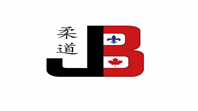 2273 Bd des Laurentides Laval QC H7K 2J3                                                                         Tel: 514/974 8014                              Tel :514/662 7121                                                                               Site web: www.clubjudoben.com                              Mail: infojudoben@gmail.com   FICHE D’INSCRIPTIONRENSEIGNEMENTS SUR L’ÉLÈVERENSEIGNEMENTS SUR LE PARENT10% à partir du deuxième enfant de la même famillePaiement par virement Interac (clubjudoben@yahoo.fr)Information médicale sur l’élève :………………………………………………………………………………………………………………………………………………......………………………………………………………………………………………………………………………………………………......*Règlements :Aucun athlète n’est admis au Dojo s’il n’est pas inscrit officiellement.Il est strictement interdit d’entrer au Dojo avec des soulier ou bottes.L’école n’est pas responsable des objets perdus ou volés.Aucun remboursement après le premier cours.Vous devez informer le Sensei pour tout problèmes de santé ou blessure.Vous assumez les risques de blessures qui peuvent survenir pendant le cours.Le port d’un judogi pendant les cours est obligatoire.Aucun uniforme extérieur n’est admis sauf celui de notre clubLes ongles des doigts et des orteils doivent être coupésLes cheveux doivent être attachésLes filles doivent porter un t-shirt blanc sous le judogiJ’autorise l’école à mettre les photos et vidéo de mon enfant sur les réseaux sociauxOui :                                                                                 Non :Je soussigné(e), déclare que les informations ci-dessus sont véridiques, Je déclare avoir lu, compris et être en accord avec les conditions ci-dessus tout en acceptant les risques inhérents à la pratique du judo.Signature du participant ou du parent/tuteur : …………………………………………………..Date : …………………………………………….NomPrénomDate de naissanceSexeNomPrénomTéléphoneE-mailAdresseAutre téléphone